Сценарий новогоднего утренника«Что за праздник – Новый год»                                        Старшая группаПодготовила и провела: воспитатель Селюк И.С.2017 год.Ведущий.Когда Новый год зажигаетНа елке цветные огни,Все детство свое вспоминают,Счастливые детские дни.Так давайте ж веселиться,Пусть сияют счастьем лица,В ладони хлопайте смелей,Встречайте дружно наших детей.Под музыку выходят дети и становятся вокруг ёлки.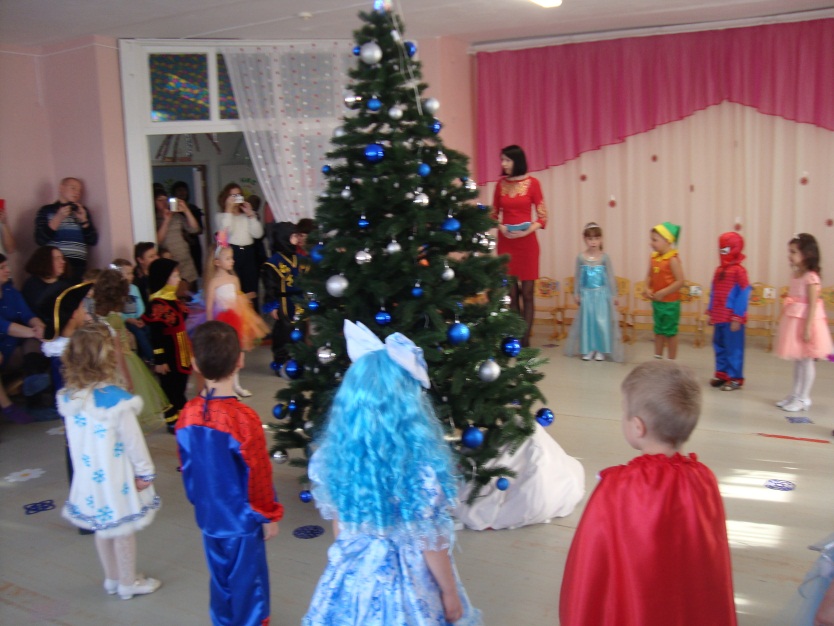 1 ребенок.                         День чудесный настает.К нам приходит Новый год.Праздник смеха и затей.Праздник сказки для детей.2 ребёнок.Новый год, Новый годПраздник самый яркий!Потому что в Новый годМного так подарков.Потому что в Новый годМного так веселья.Всё кружится в Новый годКак на карусели.3 ребенок.                          Как красиво в нашем зале,Мы друзей своих созвали,Веселится весь народ,Мы встречаемВсе вместе:  Новый год.4 ребенок.                          С Новым годом! С Новым годом!    С песней, елкой, хороводом,                                            С бусами, хлопушками,                                            С новыми игрушками.5 ребенок.                         Всех на свете поздравляем,Всем мы от души желаем:                            Чтоб ладоши хлопали, чтобы ноги топали,                                   Чтобы дети улыбались, веселились и смеялись.6 ребенок.                   Новый год, Новый год, -                                     Нет тебя чудесней                                      И встречаем мы его                                      Дружной, звонкой песнейДети исполняют песню «Новогодний хоровод»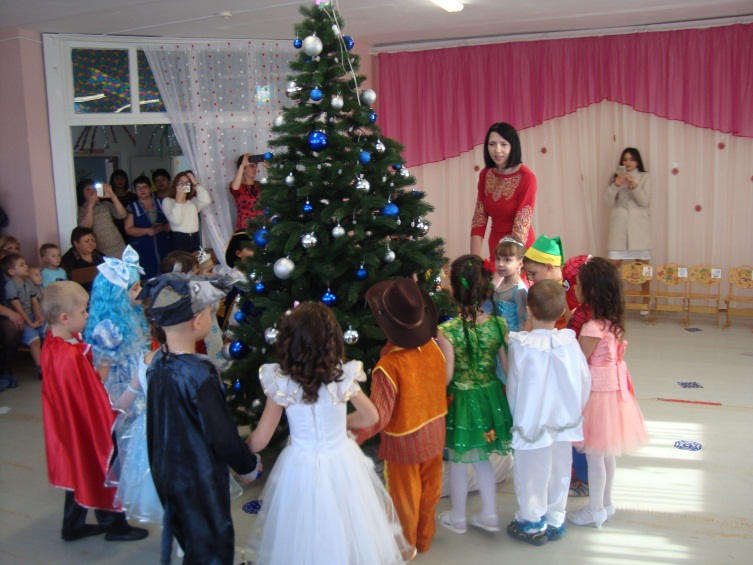 7 Ребенок.Ай-да елка – просто диво!Как нарядна, как красива!Вот она какая! – стройная, большая.Разве не красавица?Все хором:Всем ребятам нравится.8 Ребенок.Здравствуй, ёлка дорогая!Снова ты у нас в гостях.Огоньки зажгутся скороНа раскидистых ветвях.
9 Ребенок.Зеленая, пушистая в шубке снеговойПришла на праздник елочка морозною зимой.Снежинки серебристые на веточках блестят,И льдинки, как бубенчики тихонечко звенят.10 Ребенок.Ёлка наша – просто диво:
Зелена, стройна, красива.
Вся увешана шарами
И бенгальскими огнями
Здесь и бусы и хлопушки
И гирлянды и игрушки,
Разноцветный серпантин
Весь ее наряд обвил11 ребёнок.Постучался в детский садНовый год зимою.Сшила елочка нарядСнежною порою.Поспешила поскорейВ гости к нам явиться.Мы подарим песни ей,Будем веселиться.Соберемся в хоровод:- Здравствуй, праздник Новый год!12 Ребенок.Нам очень, очень веселоНа празднике своем.И песенку о елочкеСейчас мы вам споем.Дети поют песню «Как красива наша елка»Ведущая. Осыпает Новый годЗемлю чудесами.Вот и сказка у воротЖдет уж встречи с вами.Под музыку в зал вбегает Баба-Яга переодетая в Снегурочку, танцует, фальшиво поет.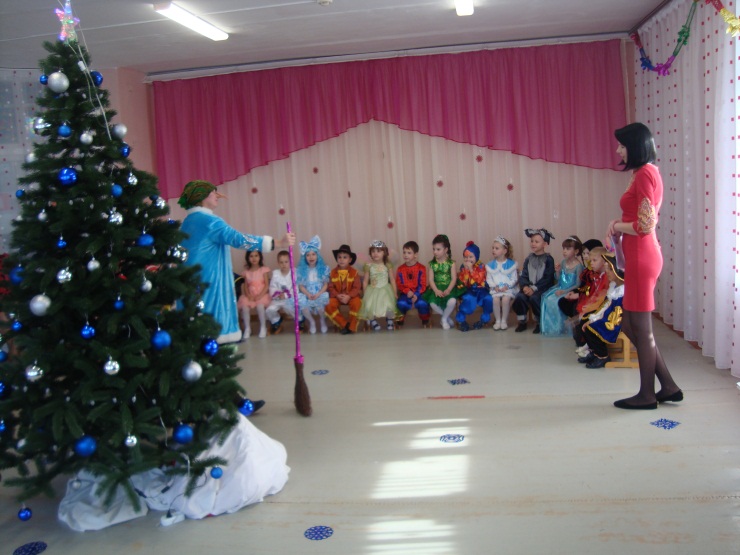 Ведущая. Здравствуйте, кто же вы такая?Баба-Яга. Это же я, Снегурочка,Вишь, какая фигурочка!Ведущая. Вот как, очень интересно. Это мы сейчас проверим!Баба-Яга. Да, пожалуйста! (звучит минусовка)Дети. Расскажи, Снегурочка, где была?Расскажи-ка, милая, как дела?Баба-Яга. Ступа поломалася к декабрю,На метле летела (прикрывает рот) Ой, что я говорю!Дети. Где живешь, Снегурочка, расскажи.Домик свой хрустальный ты опиши.Баба-Яга. Замок мой хрустальный на двух ногах.Голос его звонкий: «Кудах-тах-тах!»Ой, запутали вы меня совсем!Ведущая. Все нам понятно с тобой тогда,Скажите, ребята, кто это?Дети. Баба-Яга!Ведущая. Мы тебя, Яга, узнали.Поздоровалась бы с нами.Баба-Яга. Поздороваться? Ну, что же,Это очень даже можно.Привет вам дяденьки и тетеньки,
      И садика работники!Привет тебе, елка,Колючая иголка.Здрасьте, малышата,Ух, вы мои мышата.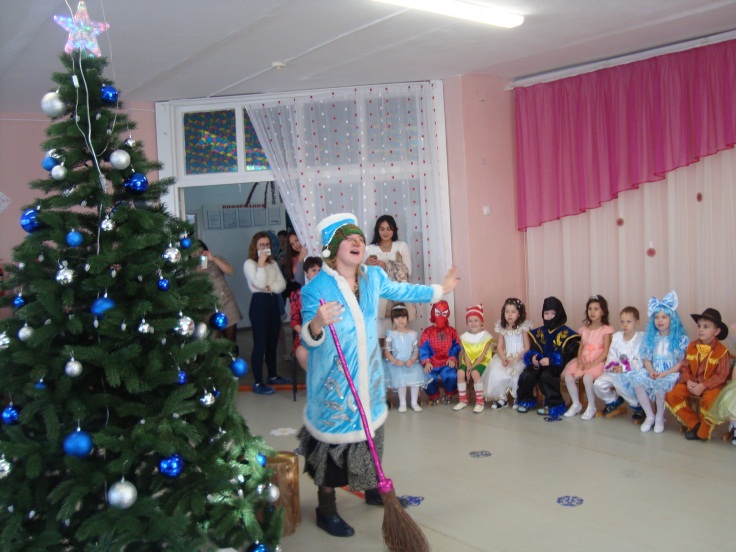 Ведущая. Ты пришла на детский праздник,Как последний безобразник,Ты метлой своей махаешь,Всех детей перепугаешь.Хватит тут хозяйничать,Хватит безобразничать!Лучше посмотри, какая красивая у нас елка, как она украшена.Баба-Яга. Ну и что в ней красивого? Огоньки-то не горят! И что толку в такой елке? Дед Мороз вас не найдет, если на елке огоньки не горят!Ведущая. Это мы сейчас исправим, огоньки гореть заставим, скажем дружно: «Раз, два, три, наша елочка свети!»Дети. Раз, два, три, наша елочка свети! (огоньки не зажигаются)Ведущая. Что же случилось? Почему огоньки на нашей елке не хотят зажигаться?Баба-Яга. Это я постаралась. Не получите вы огоньков, потому что на праздник меня не пригласили и похулиганить не разрешили! (облетает на метле вокруг елки и улетает)Ведущая (кричит вслед Бабе-Яге): Стой! Куда же ты? (Баба-Яга хохочет за ширмой) Что же нам теперь делать? Ведь до Нового года осталось совсем немного времени.
Под музыку появляется Снегурочка.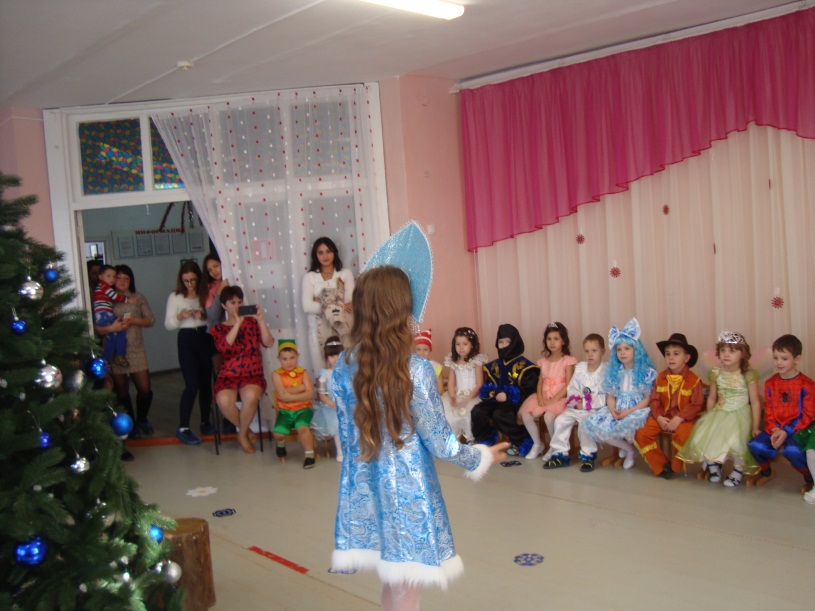 Снегурочка.Здравствуйте, ребята! С Новым годом! С Новым годом, мальчишки и девчонки! Мамы и папы! Бабушки и дедушки! С Новым годом!Всем девочкам, всем мальчикамПризнаюсь я сейчас,Что очень я соскучиласьИ рада видеть вас.Зимний лес в красе волшебной,Всюду снег лежит,Он на елке новогоднейСеребром блестит.Как красиво все кругом.Давайте песню о зиме споем.Дети исполняют песню «Что случилось за окном»Снегурочка.На улице красиво, морозно.И, чтобы нам не замерзнутья предлагаю поиграть в игру « А на улице мороз».Игра « А на улице мороз»А на улице мороз,Ну-ка  взялись все за нос!Ни к чему нам бить баклуши,Ну-ка взялись все за уши,Покрутили, повертели,Вот и уши отогрели.По коленкам постучали,Головою покачали,По плечам похлопалиИ чуть-чуть потопали.Снегурочка.Вот и отогрелись! Тепло вам?А, елочка, почему у нас не горит, не порядок.Ведущая.  Мы не можем зажечь огоньки на нашей елке, потому что  Баба-Яга их украла.Снегурочка.  Не огорчайтесь. Ведь Новый год полон чудес и волшебства! Я сейчас всё исправлю. Ну-ка, елка, улыбнись,Ну-ка, елка, встрепенись!Скажем елке 1,2,3.Светом радостным гори!( зажигается елка)Дети (хором) 1,2,3.Светом радостным гори!Снегурочка. Вот теперь наша елочка освещена очень хорошо! Посмотрите, сколько на ней ярких огоньков. Дед Мороз уже в пути, скоро должен подойти. Мы Дед Мороза в гости ждём, его мы дружно позовём: Дедушка Мороз! Дедушка Мороз!Под музыку в зал входит Дед Мороз.Дед Мороз. Здравствуйте, ребятишки: девчонки и мальчишки!                           К вам на праздничную ёлку                          Я пришел из далека!                          Шел сюда я очень долго                          Через льды, через снега!                           С новым годом, с новым счастьем                           Поздравляю всех, друзья!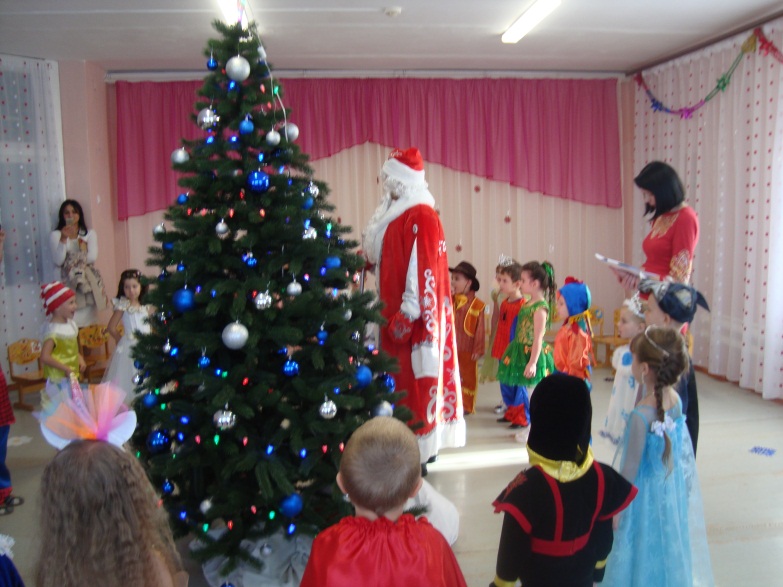 13 Ребенок.Очень ждали Дед Мороз,Мы тебя сегодняДо чего же рады всеВстрече новогодней!Хоровод мы заведемПесню для тебя споем.Песня «Дед Мороз, эй дед Мороз»Ведущий: Дедушка, ты так плясал, что рукавичку потерял.
А сейчас ты не зевай, рукавичку догоняй!
Звучит музыка
                                   Игра «Догони рукавицу»

Дед Мороз: Ой, ребята, я устал, рукавицу не догнал.
Ведущий: Мы же просто пошутили, поиграть с тобой решили.

Дед Мороз: Ах, вы, шалунишки, девчонки и мальчишки!
А танцевать вы любите?
Дети: Да!
Дед Мороз: Будем танцевать?
Дети: Да!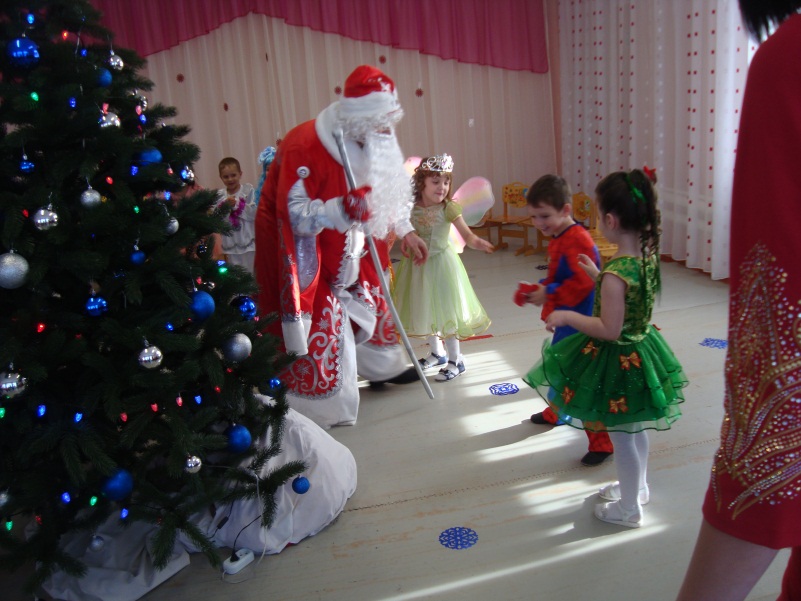                                                 Танец «Бубенцы»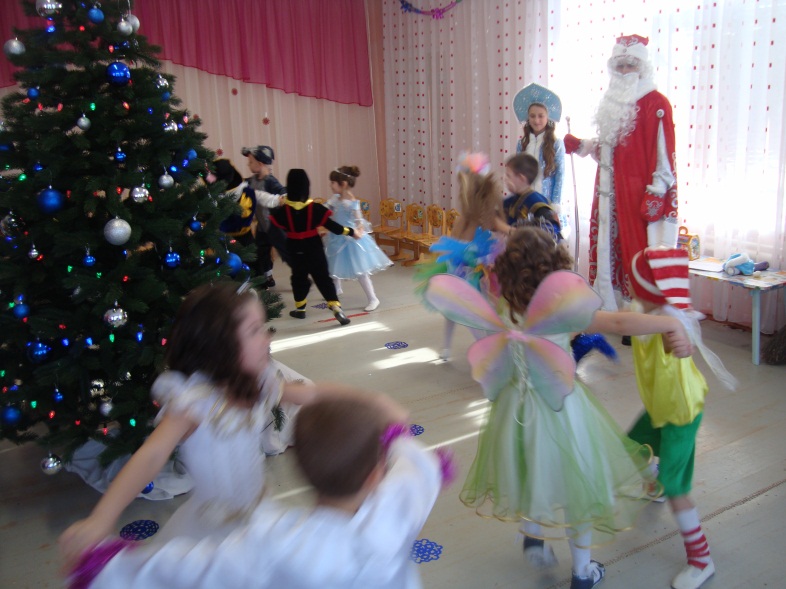 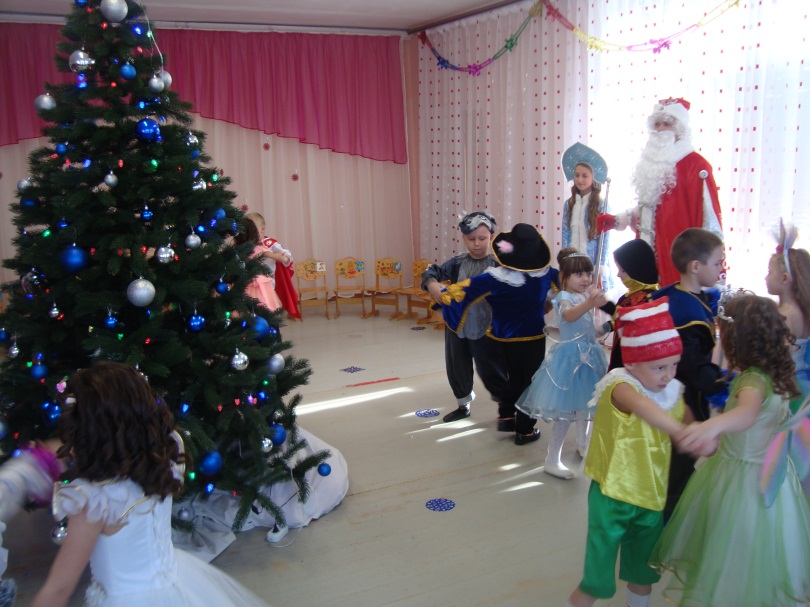 Дед Мороз: Как вы, дети, танцевали и нисколько не устали.А сейчас для вас игра,
Приготовься детвора.                                   Баба Яга заходит в зал под музыку.

Баба Яга:Ребята, Снегурочка, дед Мороз
Меня, пожалуйста, простите,
На праздник свой меня пустите!
У вас так весело, красиво!
А елка ваша всем на диво! 

Дед Мороз:
Ну что ж, ради праздника такого
Мы простить тебя готовы. Да, ребята?Дети. Да 
Баба Яга: 
Ой, спасибо.
С детьми сейчас я поиграю,
Игру хорошую я знаю.
Вот у меня две метелочки,
Из новогодней елочки.
всех ребят я приглашаю,
И в полет вас запускаю.
Вокруг елки обегите,
И сюда скорей летите,
ПДД не нарушать, 
и на встречу – не вылетать!

                                               Игра «Полет на метле»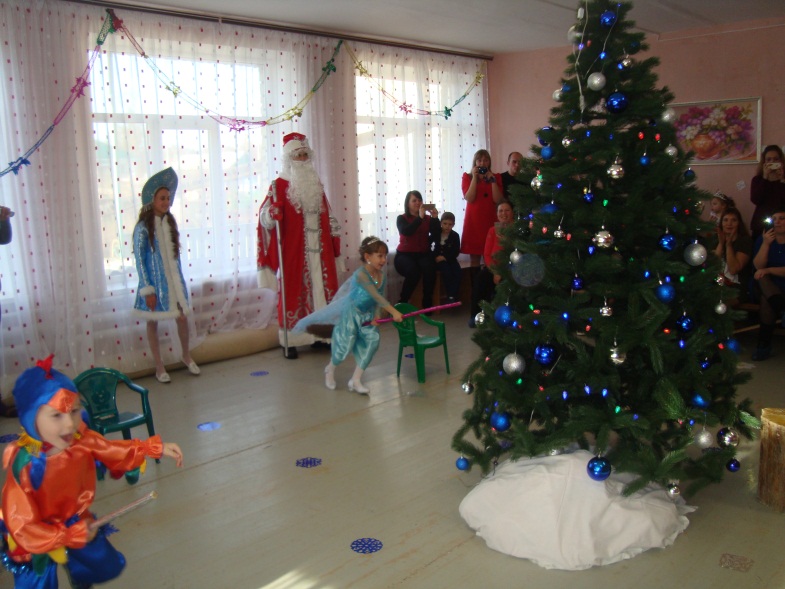 Баба Яга.
Молодцы! Ловкие ребята! Весело с вами, но мне пора отправляться домой, до свидания!Дети прощаются с Бабой Ягой.Ведущая. Дедушка Мороз, ребята приготовили для тебя стихи, послушай.14 Ребёнок. Дед Мороза жду и жду,
А он приходит раз в году!
Я хочу тебе сказать,
Очень трудно долго ждать!
Из далекой зимней чащи
Приходи ты к нам почаще.
Приходи к нам в детский сад,
Тебе каждый будет рад!
Тебе открою я секрет,
Ты самый лучший в мире Дед!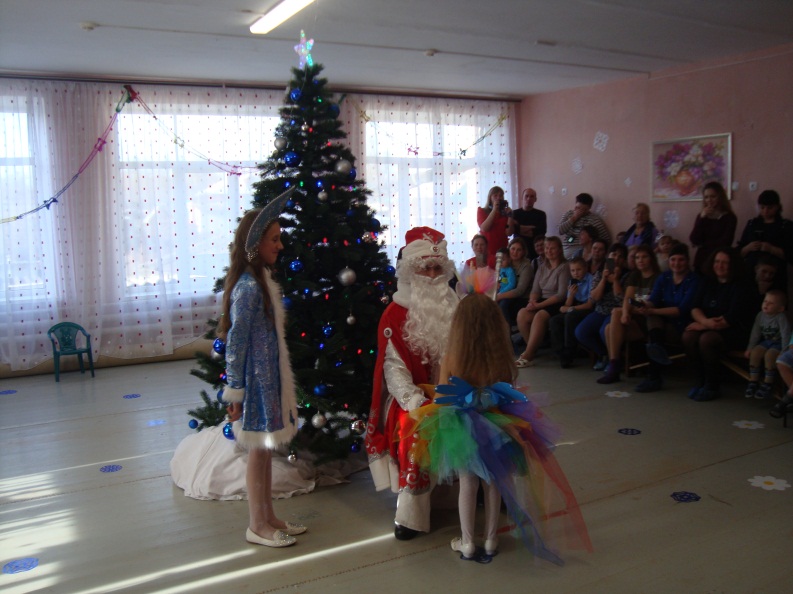 15 ребёнок. 
Добрый Дедушка мороз,
Ты такой чудесный:
Не морозишь детям нос,
Распеваешь песни.
Праздник этот - Новый год,
Так волшебно ярок.
Что сегодня каждый ждет
От тебя  подарок!16 ребёнок.Снег порхает и кружится,Словно птица, время мчитсяИ спешит скорей вперёд:Наступает Новый ГодРады взрослые и дети -Праздник лучший то на свете,Ведь пришёл к ним Дед МорозИ подарки всем принёс.17 ребёнокЯ тебя так долго ждал,Я тебя в окошко звал!Ты пришел, мой Дед Мороз!А подарок мне принес?Я подарочек приму,Деда крепко обнимуИ станцую, и споюЭтот праздник я люблю!!!18 ребёнокДед Мороз принес подарки,Они красочны и ярки,Вкусные конфеткиОчень любят детки,Множество игрушек-Озорных зверушек,Смех и радость в дом принесДобрый Дедушка Мороз.19 ребёнокУ Новогодней ёлкиБлестящие иголки,Разноцветные шарыИ гирлянды мишуры,Она к нам из лесу пришла,Смех и радость принесла,Ей вдогонку Дед МорозМешок с подарками принёс.20 ребёнокУ Новогодней ёлкиБлестящие иголки,Разноцветные шарыИ гирлянды мишуры,Она к нам из лесу пришла,Смех и радость принесла,Ей вдогонку Дед МорозМешок с подарками принёс.21 ребёнок Шарики, бусы в садике нашем.Дома я с мамой елку украшу.В гости торопится новый к нам год.Радость, веселье и смех принесет.Дед Мороз. Молодцы, ребята, красивые стихи вы знаете.Снегурочка:Ребята, с вами Дед Мороз играл? (да)Возле ёлочки плясал? (да)Песни пел? Детей смешил? (да)Что ещё он позабыл?Все: Подарки!Дед Мороз:Светит наша ёлка, светит очень ярко!Значит, время подошло раздавать подарки!Где мешок мой? А вот он, под ёлочкой.Дед Мороз.Вот так узел... Угу-гу!Развязать я не могу!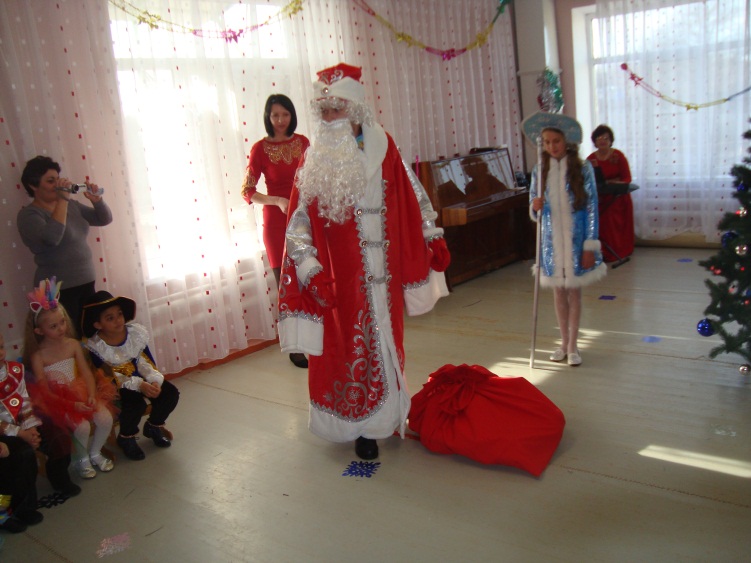 Снегурочка.Ребята, давайте поможем дедушке Морозу узел развязать.Ну-ка, дружно мы все хлопнем!(Все хлопают).Бойко ножками притопнем! (Все топают).Дед Мороз(дергает за бантик).Узелки все развязались,И подарки нам достались!Поскорее по местам!Всем подарки я раздам!Звучит веселая музыка. Дед Мороз раздает новогодние подарки детямДед Мороз.Славно  день прошел у нас,И грустно мне признаться,Что настал прощанья час,Пора нам расставаться.Снегурочка.Будьте счастливы, ребята,Дорогие дошколятаК вам на праздник через годДед Мороз опять придет!Дед Мороз и Снегурочка уходятВедущая: Вот и нам пора прощаться, мы хотим всем пожелать, счастья, радости, удачи;никогда не унывать!Ведущая и дети вместе: С Новым годом!!!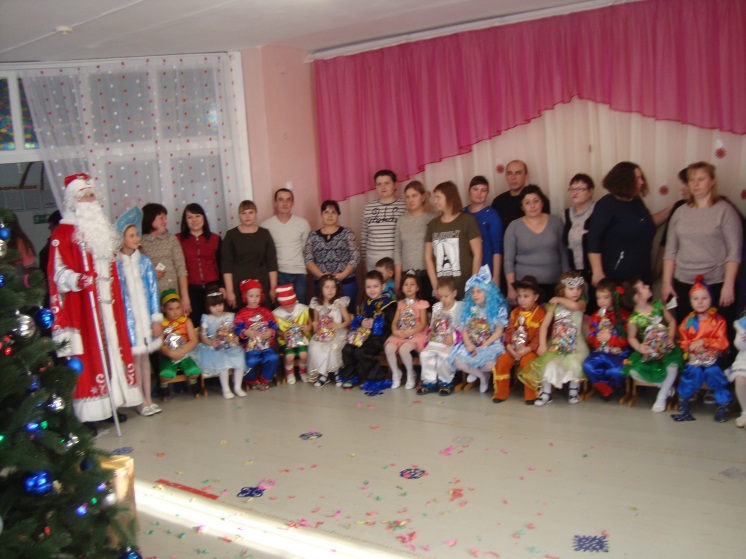 